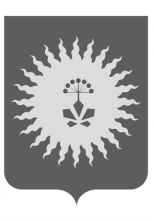 АДМИНИСТРАЦИЯ АНУЧИНСКОГО МУНИЦИПАЛЬНОГО ОКРУГАПРИМОРСКОГО КРАЯП О С Т А Н О В Л Е Н И Е«13»  декабря  2021г.                         с.Анучино                                     № 1004                   Об установлении расходного обязательства Анучинского муниципального округа Приморского края по исполнению вопроса местного значения в части благоустройства дворовых территорий многоквартирных домов на 2022 год     В соответствии Бюджетным кодексом Российской Федерации, Федеральным законом от 06.10.2003 года № 131-ФЗ «Об общих принципах организации местного самоуправления в Российской Федерации», Уставом Анучинского муниципального округа Приморского края, администрация Анучинского муниципального округа Приморского краяПОСТАНОВЛЯЕТ:1.Установить расходное обязательство Анучинского муниципального округа Приморского края по исполнению вопроса местного значения в части благоустройства дворовых территорий многоквартирных домов  на 2022 год.2.Расходное обязательство Анучинского муниципального округа Приморского края по исполнению вопроса местного значения в части благоустройства дворовых территорий многоквартирных домов, в пределах субсидий, выделенных из бюджета Приморского края с софинансированием бюджета Анучинского муниципального округа Приморского края.3.Уполномоченным органом на выполнение данного бюджетного обязательства определить администрацию Анучинского муниципального округа Приморского края.4.Уполномоченному органу провести аукцион в пределах доведенных бюджетных ассигнований на следующий финансовый год и осуществлять контроль за выполнением бюджетного обязательства.5.Общему отделу администрации Анучинского муниципального округа Приморского края разместить постановление на официальном сайте администрации Анучинского муниципального округа Приморского края  в информационно-телекоммуникационной сети Интернет.6.Контроль за исполнением настоящего постановления возложить на  заместителя главы администрации Анучинского муниципального округа Приморского края.Глава Анучинского муниципального округа                                                         С.А. Понуровский